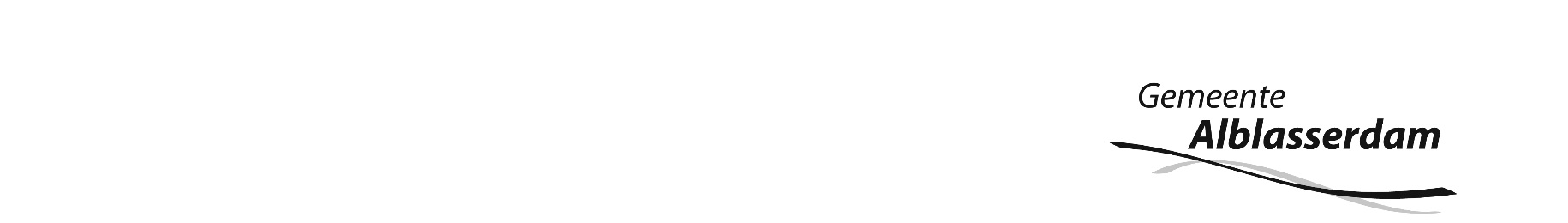 De raad van de gemeente Alblasserdam;gelezen het voorstel van burgemeester en wethouders van 28 augustus 2018  over verordening, beleid en andere regels jeugdhulpgelet op de artikelen 2.9, 2.10, 2.12 en 8.1.1, derde lid, van de Jeugdwet;B E S L U I T :de bijgaande Verordening Jeugdhulp gemeente Alblasserdam 2018 vast te stellen;Alblasserdam,  25 september 2018De raad voornoemd,De griffier,                                                De voorzitter, 				I.M. de Gruijter                                         J.G.A. Paans 	